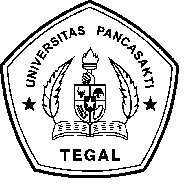 RANCANG BANGUN ALAT PENGUPAS KULIT NANAS PORTABLE OTOMATISSKRIPSIDiajukan Sebagai Salah Satu Syarat Dalam Rangka Memenuhi Penyusunan Skripsi Jenjang S1Progam Studi Teknik MesinOleh :M SLAMETNPM. 6417500007FAKULTAS TEKNIK DAN ILMU KOMPUTERUNIVERSITAS PANCASAKTI TEGAL 2023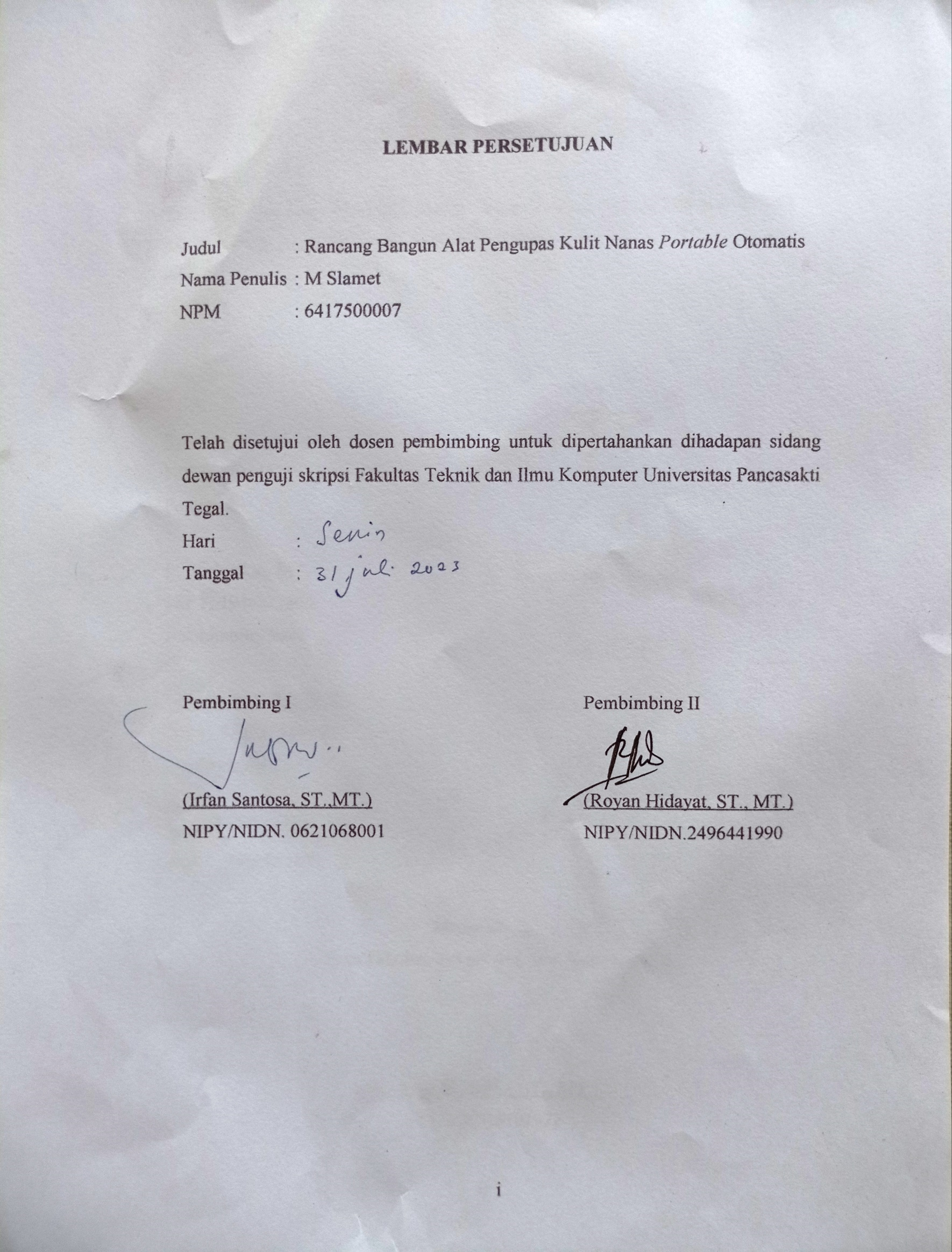 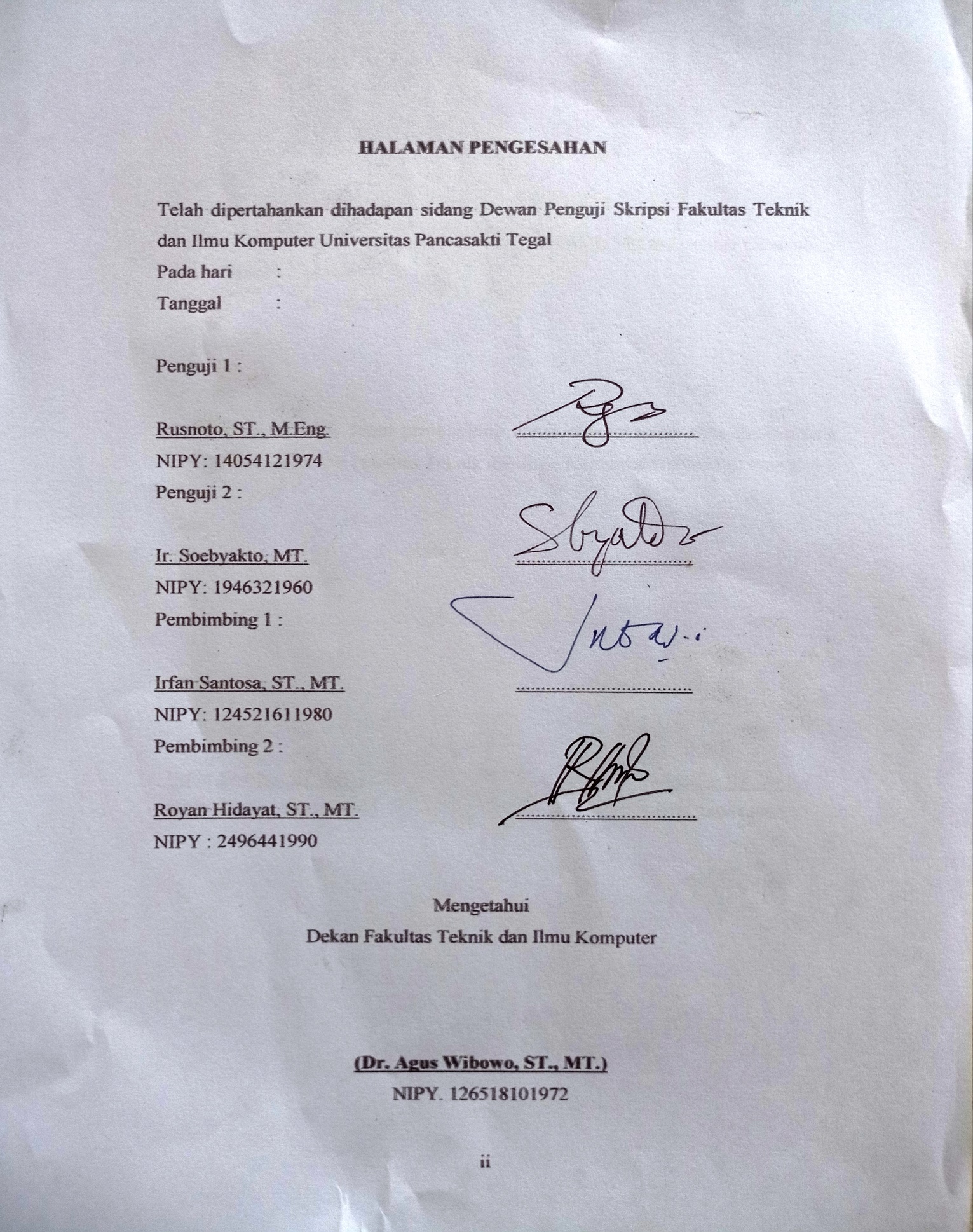 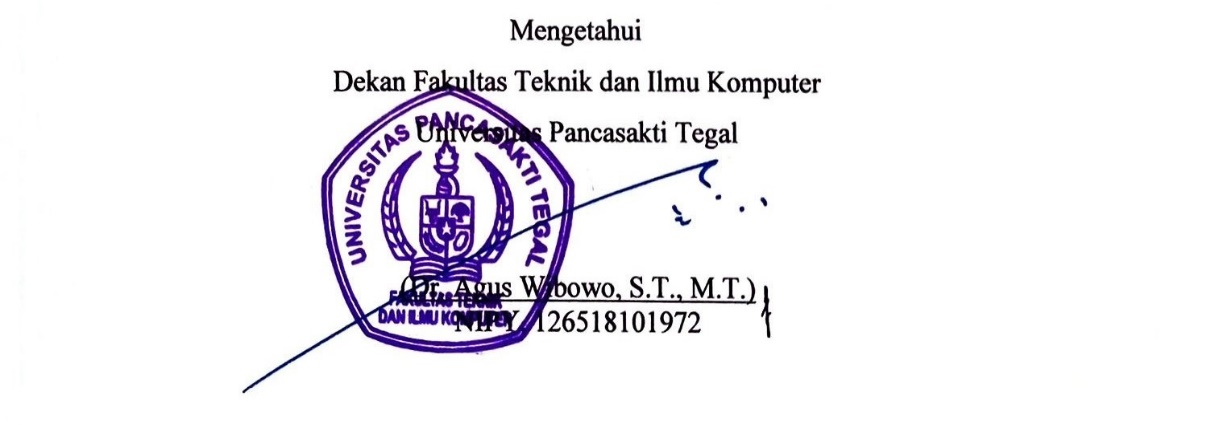 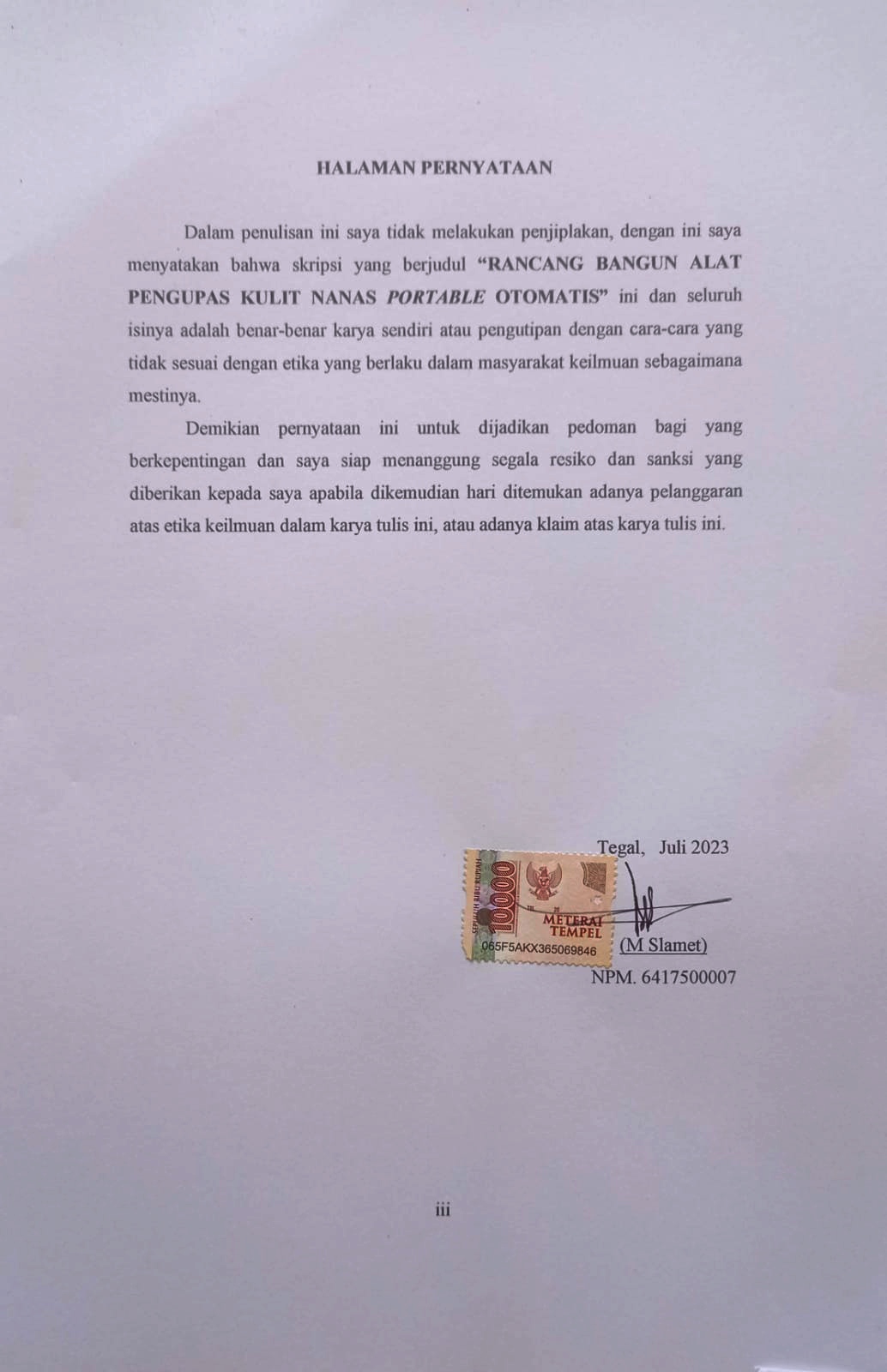 MOTTO DAN PERSEMBAHANMOTTO :Dengan sebuah pena aku akan mengubah duniaSebuah karya terbaru mustahil berhasil di cobaan pertamaMasalalu adalah pelajaran, hari ini adalah kenyataan, masa depan adalah misteriMencintailah tanpa mengharap di cintai kembaliPERSEMBAHAN :Kedua Orang Tua yang telah mendoakan, mendukung, dan memberi motivasi.Kakak yang selalu memberikan nasihat dan dukungan agar menjadi lebih baik.Dosen Program Studi Teknik Mesin Fakultas Teknik dan Ilmu Komputer Universitas Pancasakti Tegal.Keluarga besar Teknik Mesin Angkatan 2017.PRAKATADengan memanjatkan puja dan puji syukur kehadirat Allah SWT yang telah memberikan petunjuk, taufik, dan hidayah-Nya, sehingga penulis dapat menyelesaikan skripsi ini dengan judul “Rancang Bangun Alat Pengupas Kulit Nanas Portable Otomatis”. Penyusunan skripsi ini dimaksudkan untuk memenuhi salah satu syarat dalam rangka menyelesaikan studi strata Program Studi Teknik Mesin.Dalam penyusunan dan penulisan skripsi ini tidak lepas dari bantuan dan bimbingan berbagai pihak. Dalam kesempatan ini penulis mengucapkan terimakasih yang sebesar-besarnya kepada :Bapak Agus Wibowo, ST., MT. selaku Dekan Fakultas Teknik dan Ilmu Komputer Universitas Pancasakti Tegal.Bapak Irfan Santosa, ST., MT. selaku Dosen Pembimbing 1.Bapak Royan Hidayat, ST., MT. selaku Dosen Pembimbing 2.Segenap Dosen dan Staf Fakultas Teknik dan Ilmu Komputer Universitas Pancaskti Tegal.Bapak dan Ibuku yang tak pernah lelah mendoakanku.Teman-teman baik dikampus maupun dilingkugan sekitar yang telah memberikan dukungan moral dalam penyusunan skripsi ini.Semua pihak yang telah membantu, semoga bantuan dan bimbingan yang telah diberikan mendapat balasan yang sesuai dari Allah SWT.Penulis Telah mencoba membuat laporan sesempurna mungkin semampu kemampuan penulis, namun demikian mungkin ada kekurangan yang tidak terlihat oleh penulis untuk itu mohon masukan untuk kebaikan dan pemaafanya. Harapan penulis, semoga skripsi ini dapat bermanfaat bagi kita semua. AamiinTegal,   Juli 2023(M Slamet)NPM. 6417500007ABSTRAKM SLAMET, 2023. “Rancang Bangun Alat Pengupas Kulit Nanas Otomatis”. Laporan Skripsi Teknik Mesin, Fakultas Teknik dan Ilmu Komputer, Universitas Pancasakti Tegal 2023.Buah nanas yang merupakan salah satu jenis buah-buahan yang banyak dihasilkan di Indonesia. Selama ini pengupasan buah nanas penggunaan pisau dapur dan memerlukan waktu yang relatif cukup lama. Oleh karena itu penulis membuat alat yang mampu mengerjakan pengupasan buah nanas dengan sistem otomatis. Kemudian alat ini dapat dibawa kemana-mana atau disebut portable. Hasil daripada penelitian ini dapat menjadi alternatif dalam upaya memudahkan UMKM pedagang buah nanas.Rancang Bangun adalah penggambaran, perencanaan, dan pembuatan sketsa atau pengaturan dari beberapa elemen yang terpisah kedalam suatu kesatuan yang utuh dan berfungsi. Mesin pengupas kulit nanas portable otomatis ini menggunakan dinamo DC 775, dinamo Byson B-200, dan dinamo Power Window. yang dijalankan Arduino uno yang sebelumnya di input-kan perintah dari aplikasi, dan arus listrik sebagai daya utamanya. Kemudian pada alat pengupas kulit nanas portable otomatis ini memiliki 15 buah part. Mesin pengupas kulit nanas ini menggunakan besi hollow sebagai rangka utamanya, kemudian plat besi lembaran untuk membuat part pendukung lainnya seperti membentuk rumah nanas, penahan buah nanas yang dibuat cekung di tengahnya dan penyangga rumah nanas. Kemudian alat ini menggunakan 3 dinamo yang berbeda yaitu dinamo DC 775, dinamo Bison B-200, dinamo Power Window.Mesin pengupas kulit nanas ini bisa dikatakan tidak berhasil jika menggunakan dinamo jenis DC 775 dan Bison B-200 dikarenakan tenaga dari kedua jenis dinamo ini tidak cukup besar untuk mengupas kulit nanas, namun pada penggunaan dynamo Power Window mesin dapat mengupas dengan baik dan cukup berhasil namun tidak sempurna.Kata kunci : Rancang Bangun, Software Inventor Professional, Pengupas Kulit Nanas Portable Otomatis.ABSTRACTM SLAMET, 2023. “Design of Automatic Pineapple Skin Peeler”. Mechanical Engineering Thesis Report, Faculty of Engineering and Computer Science, Pancasakti University Tegal 2023.Pineapple fruit which is one type of fruit that is mostly produced in Indonesia. So far, peeling pineapples uses a kitchen knife and requires a relatively long time. Therefore the author makes a tool that is capable of doing pineapple peeling with an automatic system. Then this tool can be taken anywhere or called portable. The results of this study can be an alternative in an effort to facilitate SMEs selling pineapple fruit.Design is the drawing, planning and sketching or arrangement of several separate elements into a unified whole and function. This automatic portable pineapple skin peeler uses a DC 775 dynamo, a Byson B-200 dynamo, and a Power Window dynamo. which was run by Arduino Uno, which was previously inputted by commands from the application, and electric current as the main power.This pineapple skin peeler uses hollow iron as its main frame, then sheet iron plates to make other supporting parts such as forming a pineapple house, a pineapple holder which is made concave in the middle and supports for a pineapple house. Then this tool uses 3 different dynamos namely DC 775 dynamo, Bison B-200 dynamo, Power Window dynamo. Then in this automatic portable pineapple skin peeler it has 13 parts.This pineapple skin peeling machine can be said to be unsuccessful when using DC 775 and Bison B-200 dynamos because the power from the two types of dynamos is not large enough to peel pineapple skin, but when using the Power Window dynamo the machine can peel well and is quite successful but not perfect.Keywords : Design, Professional Inventor Software, Automatic Portable Pineapple Skin Peeler.DAFTAR ISIHALAMAN JUDUL	iLEMBAR PERSETUJUAN	iHALAMAN PENGESAHAN	iiHALAMAN PERNYATAAN	iiiMOTTO DAN PERSEMBAHAN	ivPRAKATA	vABSTRAK	viABSTRACT	viiDAFTAR ISI......................................................................................................viiiDAFTAR GAMBAR 	xDAFTAR TABEL …………………………………………………………… xiiiBAB I PENDAHULUAN	1Latar Belakang 	1Batasan Masalah 	3Rumusan Masalah 	4Tujuan Penelitian 	4Manfaat Penelitian 	5Sistematika Penulisan 	5BAB II LANDASAN TEORI 	7Ladasan Teori 	9Tinjauan Pustaka 	21BAB III METODOLOGI PENELITIAN 	35Metodologi Penelitian 	35Waktu dan Tempat Penelitian 	36Instrumen Penelitian 	37Metode Pengumpulan Data 	39Metode Analisa Data 	40Diagram Blok	40Tahap Persiapan 	41Desain Mesin	42Diagram Alir (Flowchart)	45BAB IV PEMBAHASAN	40BAB V KESIMPULAN DAN SARAN	88DAFTAR PUSTAKA 	90LAMPIRAN – LAMPIRAN	93DAFTAR GAMBARGambar 2.1 Buah Nanas	9Gambar 2.2 Dinamo DC 775	11Gambar 2.3 Dinamo Bison B-200	12Gambar 2.4 Dinamo Power Window	12Gambar 2.5 Power Supply	13Gambar 2.6 Arduino Uno	14Gambar 2.7 Poros Ulir Penghantar	15Gambar 2.8 Linear Ball Bearing	15Gambar 2.9 Relay	16Gambar 2.10 Pillow Block	17Gambar 2.11 Alat Pengupas Nanas Manual	17Gambar 2.12 Mesin Pengupas Nanas Semi Manual	18Gambar 2.13 Alat Pengupas Nanas Tipe Silinder 2	20Gambar 2.14 Alat Pengupas Nanas Sistem Double Pneumatic	21 Gambar 3.1 Desain Awal Pengupas Kulit Nanas Portable 2D dan 3D	42Gambar 3.2 Desain Awal Mesin	42Gambar 3.3 Skema Desain Mesin	43Gambar 3.4 Diagram flow chart	45Gambar 4.1 Tampilan awal software inventor profesional	48Gambar 4.2 Tampilan awal untuk pembuatan 2D	48Gambar 4.3 Pembuatan line rangka mesin	49Gambar 4.4 Proses pembentukan part 3D rangka bagian atas mesin	49Gambar 4.5 Proses pembuatan 2D lanjutan rangka mesin bagian bawah	50Gambar 4.6 Proses pembentukan 3D rangka mesin bagian bawah	50Gambar 4.8 Proses pembentukan 3D rangka mesin hasil akhir	51Gambar 4.9 Proses pembuatan 2D penyangga buah nanas	52Gambar 4.10 Bentuk penyangga buah nanas pada mesin	52Gambar 4.11 Pembuatan rumah nanas	53Gambar 4.12 Hasil gambar 3D rumah nanas	53Gambar 4.13 Pembuatan alat penyangga rumah nanas	54Gambar 4.14 Hasil gambar plat penyangga rumah nanas	54Gambar 4.15 Proses pembuatan as ulir	55Gambar 4.16 Hasil gambar 3D as ulir	55Gambar 4.17 Gambar 2D proses pembuatan power slide	50Gambar 4.18 Bentuk power slide	56Gambar 4.19 Proses pembuatan lubang ulir power slide	56Gambar 4.20 Hasil gambar ulir pada power slide	57Gambar 4.21 Proses pembuatan 2D power supply	57Gambar 4.22 Hasil gambar power supply	58Gambar 4.23 Proses pembuatan 2D bantalan bearing	58Gambar 4.24 Hasil 3D bantalan bearing	59Gambar 4.25 Bagian – bagian dari dinamo power window	59Gambar 4.26 Gambar power window	60Gambar 4.27 Proses awal pembuatan  dinamo 775	60Gambar 4.28 Gambar dinamo 775	61Gambar 4.29 Proses gambar 2D box	61Gambar 4.30 Gambar box arduino uno dan relay	62Gambar 4.31 Proses assembling	62Gambar 4.32 Gambar pemilihan semua komponen	63Gambar 4.33 Hasil akhir desain alat pengupas kulit nanas	64Gambar 4.34 Besi hollow sebagai kerangka mesin	65Gambar 4.35 Proses pemotongan besi hollow	66Gambar 4.36 Proses pengelasan rangka mesin	67Gambar 4.37 Penghalusan sisa pengelasan	67Gambar 4.38 Proses pendempulan rangka mesin	68Gambar 4.39 Proses pengecatan rangka mesin	69Gambar 4.40 Pemotongan plat untuk dudukan nanas	69Gambar 4.41 Pengecatan dudukan nanas	70Gambar 4.42 Pembuatan rumah nanas	71Gambar 4.43 Gambar rumah nanas	71Gambar 4.44 Rangkaian bantalan bearing, as dan ulir penghantar	72Gambar 4.45 Rangkaian power slide rumah nanas	72Gambar 4.46 Gambar penempatan pisau	73Gambar 4.47 Arduino ATMega328P	74Gambar 4.48 Dinamo byson type B-200	76Gambar 4.49 Dinamo tipe 775	76Gambar 4.50 Dinamo power window	77Gambar 4.51 Power supply mesin	78Gambar 4.52 Relay	78Gambar 4.53 Gambar rangka yang telah jadi	79Gambar 4.54 Pengujian dinamo type 775	80Gambar 4.55 Hasil pengujian terhadap nanas	80Gambar 4.56 Pengujian dinamo byson type B-200	81Gambar 4.57 Hasil pengujian terhadap nanas	81Gambar 4.58 Pengujian dinamo power window	84Gambar 4.59 Hasil pengujian terhadap nanas	84DAFTAR TABELTabel 3.1 Tahapan dan Jadwal Pelaksanaan Penelitian	36Tabel 3.2 Instrumen Penelitian	37Tabel 4.1 Anggaran biaya	85BAB IPENDAHULUANLatar Belakang MasalahMenjadi salah satu negara tropis juga mempengaruhi jenis flora dan fauna yang dimiliki Indonesia. Salah satu hal istimewa dari negara tropis adalah buah yang unik dan tidak mudah dijumpai di negara lain. Seperti contoh buah nanas yang merupakan salah satu jenis buah-buahan yang banyak dihasilkan diIndonesia. Semakin meningkatnya produksi nanas, maka limbah yang dihasilkan akan semakin meningkat pula. Pada umumnya buah nanas memiliki bagian-bagian yang bersifat buangan, bagian-bagian tersebut antara lain daun, kulit luar, mata dan hati (bonggol). Pada bagian kulit merupakan bagian terluar, memiliki tekstur yang tidak rata, danbanyak terdapat duri kecil pada permukaannya. Bagian mata memiliki bentukyang agak rata dan banyak terdapat lubang-lubang kecil menyerupai mata. Bagian terakhir yang juga merupakan bahan buangan adalah bonggol yaitu bagian tengahdari buah nanas, memiliki bentuk memanjang sepanjang buah nanas, memiliki tekstur yang agak keras dan rasanya agak manis (Tahir, Iqmal; Sumarsih, Sri; DwiAstuti, Sinta, 2008).Selama ini pengupasan buah nanas diketahui hanya melalui alat manual berupa pisau dapur. Bila kita lihat proses pengupasan kulit nanas akan banyak memakan waktu, mengingat nanas termasuk buah yang cukup sulit dalam pengupasannya. Penanganan pasca panen dengan alat mekanis perlu dilakukan untuk memanfaatkan waktu yang seefisien dan seefektif mungkin serta untuk meningkatkan pendapatan pada sektor pertanian. Hasil-hasil pertanian guna memenuhi kebutuhan pangan harus memiliki penanganan pasca panen yang baik. Penanganan diusahakan memperhatikan tingkat standarisasi mutu. Penanganan yang tidak baik akan berdampak pada kualitas bahan yang buruk, harga jual yang rendah, serta dapat menimbulkan kerugian untuk para produsen hasil pertanian tersebut.Penggunaan alat dan mesin pertanian sudah sejak lama digunakan dan perkembangannya sudah sangat pesat. Pada awalnya alat dan mesin pertanian masih tradisional dan terbuat dari kayu kemudian berkembang menjadi bahan logam. Susunan alat ini awalnya sederhana, kemudian sampai ditemukannya alat mesin pertanian yang kompleks. Dalam meningkatkan mutu produk ada hal yang perlu diperhatikan yaitu mengenai penanganan pasca panen, dimana kehilangan hasil atau mutu saat ini dirasakan cukup besar. Untuk mengatasi hal tersebut sangat diperlukan usaha-usaha perbaikan, diantaranya melalui penanganan atau penerapan teknologi pasca panen yang bertujuan untuk mempertahankan, meningkatkan mutu komoditi dan menekan tingkat kehilangan kualitatif. Salah satu komponen yang menentukan penanganan teknologi pasca panen yaitu penggunanan alat-alat pasca panen, misalnya alat pengupas kulit nanas.Namun, belakangan ini telah mulai dikembangkan berupa alat pengupas nanas secara manual dengan menggunakan operator manusia. Alat tersebut juga masih memiliki banyak kekurangan yaitu diantaranya memerlukan tenaga manusia dalam pengupasannya dan kapasitas yang dihasilkan masih sangat kecil. (Yuli Noersalim1*), Achwil Putra Munir1 , Ainun Rohanah1)Di era modern seperti saat ini penggunaan alat dituntut lebih praktis dalam hal penggunaannya tidak lain dan tidak bukan adalah untuk mempermudah dan mempersingkat waktu seseorang dalam menyelesaikan pekerjaannya. Selama ini pengupasan buah nanas diketahui hanya melalui alat manual dengan penggunaan pisau dapur. Penulis melakukan pengamatan kepada pedagang kaki lima penjual nanas tentang pengupasan secara manual ±4 menit/buah, mengingat nanas merupakan buah yang cukup sulit dalam pengupasannya. Proses pengupasan ini perlu mendapat perhatian karena peralatan yang digunakan, alas duduk dan alas potong nanas serta posisi kerja pedagang kurang baik. Hal ini menyebabkan adanya rasa tidak nyaman yang dialami pedagang setelah melakukan pekerjaan sehingga menimbulkan rasa sakit pada bagian tertentu. Apabila hal ini dibiarkan terus menerus maka pedagang akan lebih cepat mengalami kelelahan dan rentan mengalami cedera. Oleh sebab itu perlu dilakukan rancang bangun alat pengupas nanas yang otomatis. Namun, belakangan ini telah dikembangkan berupa alat pengupas nanas secara manual dengan menggunakan operator manusia. Alat tersebut juga masih memiliki banyak kekurangan yaitu diantaranya memerlukan campur tangan tenaga manusia dalam pengupasannya dan memerlukan waktu yang relatif cukup lama. Alat pengupas kulit nanas yang sudah umum dipasaran adalah tipe manual, bekerja dengan prinsip menggerakan tuas penekan mata pisau pada nanas yang terlebih dahulu dipotong kedua ujungnya, namun ada juga yang sudah memakai teknologi pneumatic. Pada alat pengupas nanas berbasis pneumatic masih terdapat banyak kelemahan antara lain masih membutuhkan campur tangan manusia karena sifatnya yang semi otomatis, serta membutuhkan banyak komponen pendukung alat yang cukup banyak yang menyulitkan untuk dibawa kemana-mana.Oleh karena itu penulis tertarik membuat sebuah alat yang mampu melakukan dan mengerjakan pengupasan kulit luar buah nanas dengan sistem otomatis, yang disebut otomatis disini yaitu penggunaan alat disertai dengan teknologi mesin terkini dan mudah dalam pengoperasiannya, berbasis motor power window yang dijalankan dari sebuah Arduino uno yang sebelumnya terlebih dahulu di input-kan sebuah perintah dari aplikasi Arduino IDE, dengan menggunakan arus listrik sebagai suplai daya utamanya, kemudian alat ini dapat dibawa kemana-mana atau disebut portable, yang dimaksud portable adalah mesin dengan dimensi yang tidak terlalu besar dan berat sehingga dapat dibawa kemana-mana dalam kata lain bisa dipindah-pindah kemana saja. Dengan seperti ini pengupasan nanas akan membutuhkan waktu yang sangat singkat dan mempermudah seseorang dalam pengupasan kulit nanas, kemudian alat ini dapat digunakan secara efisien mengacu pada prinsip kerja mesin bubut, dan dengan daya arus listrik sebagai sumber tenaga utamanya. Maka dalam penelitian mengambil “Rancang Bangun Alat Pengupas Nanas Portable Otomatis”, hasil daripada penelitian ini diharapkan dapat menjadi alternatif dalam upaya memudahkan pelaku UMKM khususnya pedagang buah nanas agar meningkatkan efisiensi produksi olahan nanas atau buah nanas siap makan.Batasan MasalahAdapun hal yang harus diperhatikan dan perlu diperhitungkan oleh penulis yang menyebabkan banyak permasalahan maka ada batasan masalah pada alat pengupas kulit nanas otomatis ini sebagai berikut :Dimensi pada alat pengupas kulit nanas otomatis ini adalah dengan panjang 85 cm, lebar 30 cm dan tinggi 45 cm.Alat ini menggunakan besi hollow ukuran 3x3cm sebagai rangka mesin, dan plat besi lembaran yang telah dipotong-potong dan dibuat persegi dengan dimensi panjang 20 cm, lebar 20 cm dan tinggi 20 cm sebagai rumah nanas.Penghantar rumah nanas pada alat ini menggunakan lead screw 60 cm dan nut sebagai pasangannya, agar rumah nanas bergerak maju dan mundur.Sumber daya utama alat ini adalah dengan menggunakan arus listrik yang telah dikonfersikan ke 12 volt menggunakan power supply.Motor penggerak pada alat pengupas kulit nanas otomatis ini adalah dengan 2 buah dinamo power window dengan spesifikasi tegangan 12v, torsi 30kg, kecepatan 90rpm, arus 9 Ampere. Satu dinamo untuk menggerakan pisau dan satunya lagi untuk menggerakan rumah nanas.Alat pengupas kulit nanas otomatis ini juga menggunakan Arduino uno ATmega328P dengan tegangan Pengoperasian 12 volt, pin digital 14 buah, Memory 32 KB.Pisau pengupas yang digunakan adalah satu lingkaran penuh dengan bentuk spiral.Rumusan MasalahBerdasarkan latar belakang diatas maka didapat rumusan masalah sesuai topik dan fokus pada alat pengupas nanas sebagai berikut :Bagaimana hasil rancang bangun alat pengupas kulit nanas otomatis ini?Berapakah anggaran biaya keseluruhan dalam pembuatan alat pengupas kulit nanas otomatis ini? Tujuan PenelitianTujuan yang ingin dicapai penulis dengan adanya pembuatan mesin pengupas nanas otomatis ini adalah sebagai berikut :Mendapatkan hasil rancang bangun alat pengupas kulit nanas secara otomatisMengetahui besaran anggaran biaya yang diperlukan dalam membuat sebuah alat pengupas kulit nanas otomatisManfaat PenelitianManfaat yang didapatkan setelah melakukan pembuatan mesin pengupas nanas otomatis ini adalah :Menambah wawasan serta ilmu pengetahuan terhadap perkembangan teknologi terutama teknologi rekayasa manufaktur untuk pemberdayaan masyarakatMeringankan dan mempermudah pekerjaan pedagang nanasMeningkatkan minat masyarakat untuk memulai usaha yang berbahan dasar nanasSebagai referensi objek penelitian selanjutnyaSistematika PenulisanSkripsi ini terbagi menjadi lima bab dan diuraikan secara terperinci, sistematika penulisan skripsi ini adalah sebagai berikut :	BAB I PENDAHULUANBab I membahas tentang latar belakang masalah, batasan masalah, rumusan masalah, tujuan penelitian, manfaat penelitian dan sistematika penulisan.	BAB II LANDASAN TEORI DAN TINJAUAN PUSTAKAPada bab II, pembahasan terfokus pada beberapa teori yang mendukung tentang pengupasan kulit nanas yang berhubungan dengan mesin-mesin pengupas nanas yang sudah ada guna mengidentifikasi masalah dan memperbaiki sistem kerja mesin agar lebih praktis.	BAB III METODOLOGI PENELITIANBab ini membahas alur pembuatan mesin dan tahapan-tahapan cara melakukan penelitian, perancangan, pembangunan mesin dan material-material yang digunakan. Dengan adanya metodologi penelitian ini agar penelitian tidak keluar dari tujuan yang ingin dicapai serta lebih terarah dalam penelitian.BAB IV PEMBAHASANBab IV berisi tentang pembahasan hasil penelitian dari pembuatan alat pengupas kulit nanas otomatis yang telah dilakukan oleh penulis.	BAB V KESIMPULAN DAN SARANPada bab V yaitu berisi saran yang disampaikan oleh penulis kepada pembaca terhadap penelitan. Adapun kesimpulan dari penulis hasil dari penelitian  yang telah dilakukan.BAB IILANDASAN TEORI DAN TINJAUAN PUSTAKALandasan TeoriDefinisi Nanas Nanas (Ananas comosus (L.) Merr.) merupakan salah satu komoditas buah-buahan tropis yang potensial dikembangkan karena dalam budidaya dan pemeliharaannya yang cukup mudah. Bila tanaman ini dikembangkan dapat menjadi perekonomian nasional yang dapat meningkatkan ekspor non migas, gizi masyarakat, pendapatan petani dan suatu alternatif diversifikasi usaha, serta penyerapan tenaga kerja dan dapat menumbuhkan usaha di pedesaan serta pemanfaatan tanah pekarangan dan lahan kering . Buah nanas mengandung unsur air, gula, asam organik, mineral, nitrogen, protein, bromelin serta semua vitamin dalam jumlah kecil, kecuali vitamin D. Kulit buah nanas dapat diolah menjadi sirup atau diekstraksi cairannya untuk pakan ternak, sedangkan serat pada daun dapat diolah menjadi kertas dan tekstil.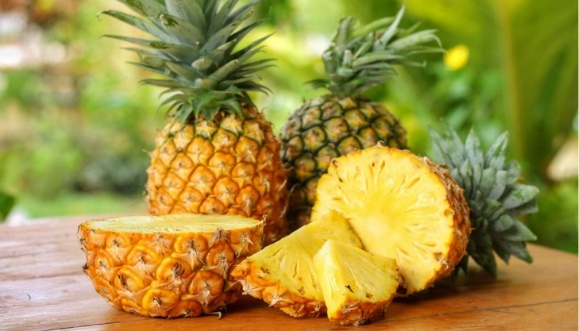 Gambar 2.1 Buah Nanas(Sumber : Renny Eka Putri, 2021)Pengertian Rancang Bangun Menurut Pressman  Rancang merupakan serangkaian prosedur untuk menerjemahkan hasil analisa dari sebuah sistem ke dalam bahasa pemrograman untuk mendeskripsikan dengan detail bagaimana komponen - komponen system diimplementasikan. Perancangan adalah kegiatan yang memiliki tujuan untuk mendesain sistem baru yang dapat menyelesaikan masalah - masalah yang dihadapi perusahaan yang diperoleh dari pemilihan alternatif sistem yang terbaik.Sedangkan pengertian bangun atau pembangunan sistem adalah kegiatan menciptakan sistem baru maupun mengganti atau memperbaiki sistem yang telah ada baik secara keseluruhan maupun sebagian. Bangun sistem adalah membangun sistem informasi dan komponen yang didasarkan pada spesifikasi dan desain. Dengan demikian pengertian rancang bangun merupakan kegiatan menerjemahkan hasil analisa dalam kegiatan menciptakan sistem baru maupun mengganti atau memperbaiki sistem yang telah ada baik secara keseluruhan maupun sebagian. Atau dalam kalimat lain bisa disimpulkan bahwa Rancang Bangun adalah penggambaran, perencanaan, dan pembuatan sketsa atau pengaturan dari beberapa elemen yang terpisah kedalam suatu kesatuan yang utuh dan berfungsi. Dengan demikian rancang bangun merupakan kegiatan menerjemahkan hasil analisa ke dalam bentuk paket perangkat lunak kemudian menciptakan system menjadi sebuah hasil perangkat nyata atau memperbaiki sistem yang sudah ada. Komponen Mesin Dinamo DC 775	Menurut Motor DC adalah sebuah perangkat elektromagnetis yang mengubah besaran energi listrik ke dalam bentuk energi mekanik. Energi mekanik ini biasanya digunakan dalam berbagai bidang mulai dari rumah tangga sampai industri pabrik. Keuntungan utama dari penggunaan motor DC adalah sebagai pengatur kecepatan, yang tidak mempengaruhi kualitas pasokan daya pada penggunaannya. Motor ini dapat dikendalikan dengan meningkatkan tegangan dinamo sehingga putaran dari motor akan meningkat, dan kemudian arus medan yang ada akan meningkatkan kecepatan motor.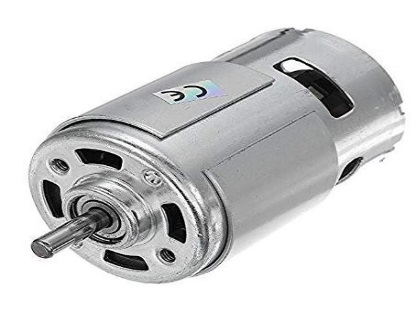 Gambar 2.2 Dinamo DC 775(Sumber : Riski Surya Widiantoro, 2022)Dinamo Bison B-200Dinamo tipe ini sering di temukan di pasar pada umumnya digunakan untuk mesin pemarut kelapa, mesin penggiling tebu, dan lain sebagainya. Putarannya yang kencang di manfaatkan untuk mempermudah pekerjaan seseorang dengan alat – alat tersebut.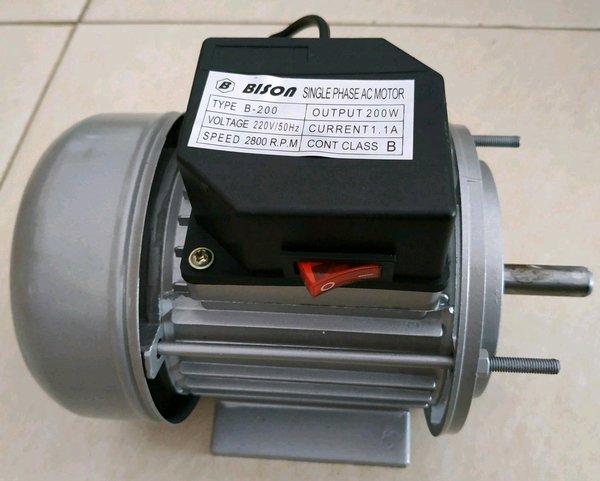 Gambar 2.3 Dinamo Bison B-200(Dokumentasi pribadi)Dinamo Power Window	Menurut  Dinamo power window merupakan motor dc yang cara kerjanya yaitu dinamo akan berputar bila menerima arus listrik. Lalu, arus listrik tersebut diubah menjadi tenaga mekanis melalui gerigi, dinamo power window dapat berputar searah jarum jam maupun sebaliknya.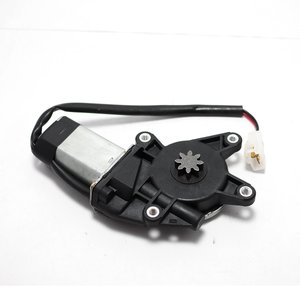 gambar 2.4 Dinamo Power Window(Sumber : Santoso, 2019)Power Supply	Menurut  Power Supply atau dalam bahasa Indonesia disebut dengan Catu Daya adalah suatu alat listrik yang dapat menyediakan energi listrik untuk perangkat listrik ataupun elektronika lainnya. Pada dasarnya Power Supply atau Catu daya ini memerlukan sumber energi listrik yang kemudian mengubahnya menjadi energi listrik yang dibutuhkan oleh perangkat elektronika lainnya. Oleh karena itu, Power Supply kadang-kadang disebut juga dengan istilah Electric Power Converter.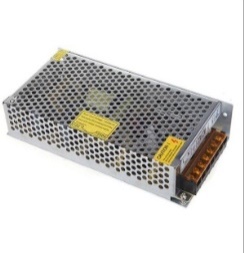 Gambar 2.5 Power Supply(Sumber : Trisetiyanto,2020)Arduino Uno	Menurut  Arduino Uno adalah board mikrokontroler berbasis ATmega328. Memiliki 14 pin input dari output digital dimana 6 pin input tersebut dapat digunakan sebagai output PWM dan 6 pin input analog, 16 MHz osilator kristal, koneksi USB, jack power, ICSP header, dan tombol reset. Untuk mendukung mikrokontroler agar dapat digunakan, cukup hanya menghubungkan Board Arduino Uno ke komputer dengan menggunakan kabel USB atau listrik dengan AC yang-ke adaptor-DC atau baterai untuk menjalankannya. Uno berbeda dengan semua board sebelumnya dalam hal koneksi USB-to-serial yaitu menggunakan fitur Atmega8U2 yang diprogram sebagai konverter USB-to-serial berbeda dengan board sebelumnya yang menggunakan chip FTDI driver USB-to-serial.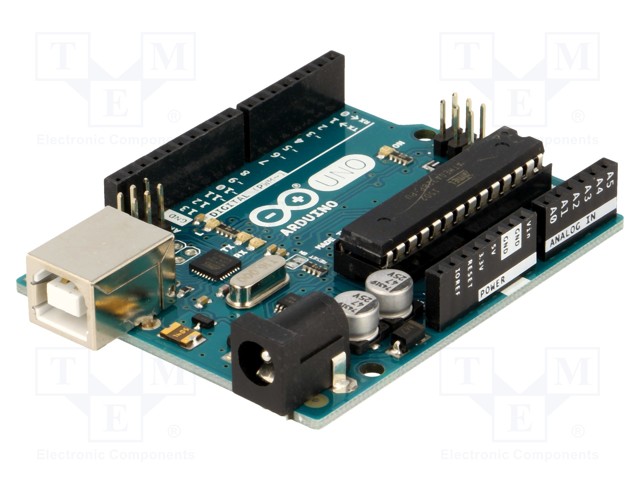 Gambar 2.6 Arduino UnoSumber : (Imam Taufik 2018)Poros Ulir Penghantar	Fungsi lain dari sebuah poros ulir adalah sebagai penghantar dari suatu benda. Asumsikan benda sebagai baut dan mur. Jika mur di putar, maka baut otomatis akan bergeser. Dalam hal ini poros beralur dihubungkan dengan dinamo yang berputar kemudian tempatkan rumah pisau nanas diatas dengan demikian rumah pisau nanas akan bergeser kekanan ataupun kekiri.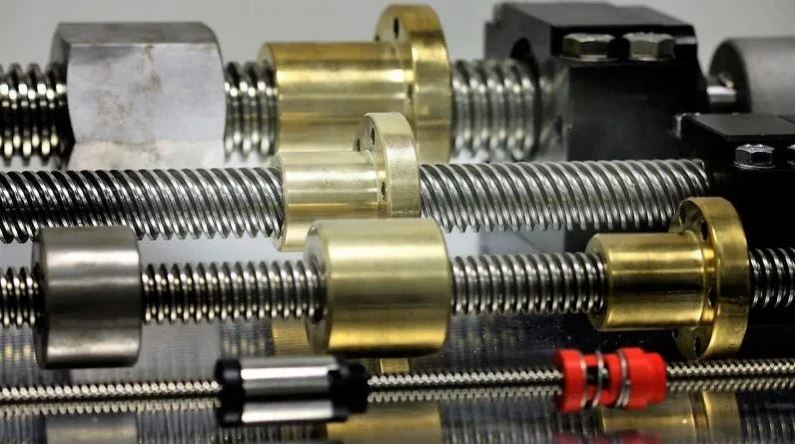 Gambar 2.7 Poros Ulir Penghantar        (Sumber : Noval, 2020)Linear Ball Bearing	Menurur  Linear Bearing adalah bantalan yang dirancang untuk memberikan gerakan bebas dalam satu arah. linear bearing biasa digunakan dalam aplikasi pemosisian tabel posisi (positioning stage) linear bearing.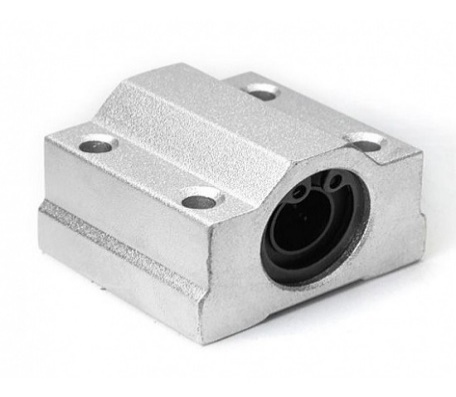 Gambar 2.8 Linear Ball Bearing(Sumber : Agung Pramana Putra, 2021)Relay	Relay adalah Saklar (Switch) yang dioperasikan secara listrik dan merupakan komponen Electromechanical (Elektromekanikal) yang terdiri dari 2 bagian utama yakni Elektromagnet (Coil) dan Mekanikal (seperangkat Kontak Saklar/Switch). Relay menggunakan Prinsip Elektromagnetik untuk menggerakkan Kontak Saklar sehingga dengan arus listrik yang kecil (low power) dapat menghantarkan listrik yang bertegangan lebih tinggi. Sebagai contoh, dengan Relay yang menggunakan Elektromagnet 5V dan 50 mA mampu menggerakan Armature Relay yang berfungsi sebagai saklarnya untuk menghantarkan listrik 220V 2A.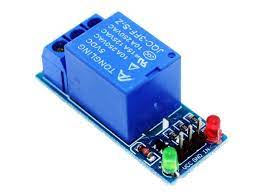 Gambar 2.9 Relay(Sumber : Imam Taufik, 2018)Pillow Block	Menurut  Pillow Block adalah sebuah alas yang di gunakan untuk mendukung kerja poros dengan bantuan dari bantalan (bearing) yang sesuai dan beragam aksesoris. Material kerangka mesin untuk Pillow Block biasanya terbuat dari cor besi atau cor baja. Pillow Block juga berperan penting untuk mendukung kerja poros penulis menggunakan Pillow Block merek NKS P205 berdiametr 26 mm dengan bantuan dari bantalan (bearing) untuk berjalannya Mesin Press Kaleng. Perawatan yang harus di lakukan pada pillow block ini yaitu penulis memberi pelumas untuk melindungi karat dan gesekan pada pillow block.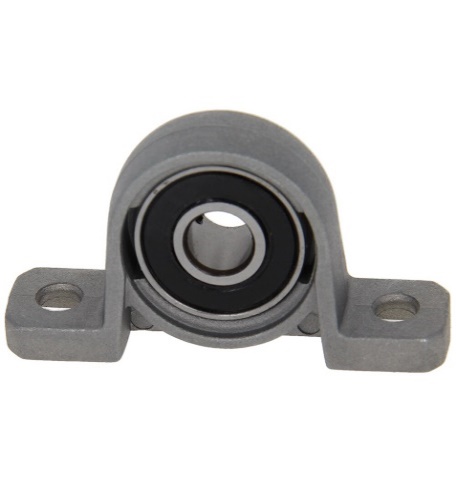 Gambar 2.10 Pillow Block (Sumber : Hamsapari, 2022)4. Alat dan Mesin Pengupas Nanasa. Pengupas Kulit Nanas dengan Pisau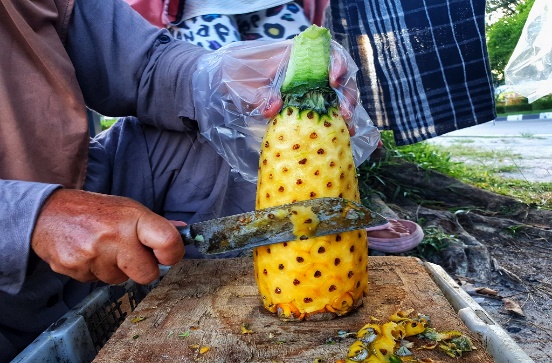 Gambar 2.11 Alat Pengupas Nanas Manual(Sumber : dokumentasi pribadi)Pengupasan kulit nanas yang dilakukan oleh pedagang nanas, dengan cara mengupas nanas kemuduan dilanjutkan dengan membuang mata nanas. Kemudian nanas di potong – potong sesuai selera. Namun cara ini memiliki beberapa hal yang dapat mempengaruhi keefesiensian dalam proses pengupasan selain waktu pengupasan juga banyak daging buah yang terbuang serta hasil yang kurang maksimal.b. Alat Pengupas Nanas Semi OtomatisMesin pengupas kulit nanas jenis ini dirancang dengan tenaga penggerak menggunakan tenaga listrik namun masih menggunakan tenaga manusia dalam proses pengupasannya.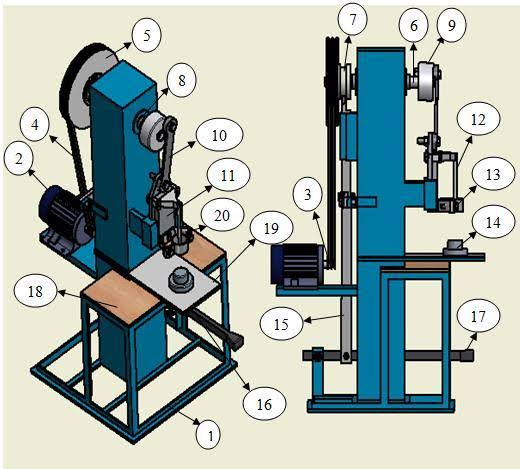 Gambar 2.12 Mesin Pengupas Nanas Semi Otomatis(Sumber : Joko Susanto, 2018)Mesin pengupas kulit nanas semi otomatis ini akan bekerja ketika motor dialiri listrik sehingga motor ini akan memutar pulley yang ada pada ujung poros motor tersebut. Putaran pulley tersebut akan diteruskan oleh sabuk V (V-belt) sehingga pulley yang terpasang akan berputar. Kemudian putaran poros ditahan oleh pelatukan sehingga pulley dan V-belt akan terus berputar apabila pelatukan tersebut tidak digerakan oleh tuas manual yang diinjak oleh kaki. Kemudian lengan menggerakan sliding yang terpasang pisau pengupas yang akan mengupas kulit nanas tersebut.c. Alat Pengupas Nanas Tipe Silinder-IIAlat pengupas tipe silinder-II ini dirancang oleh Hasbiasidik (2013) dan merupakan modifikasi dari alat pengupas sebelumnya yang dirancang oleh Sihombing (2009). Mekanisme kerja alat ini adalah meletakkan nanas yang telah dipotong bagian pangkal dan pucuk secara manual di atas pisau pengupas. Lalu putar engkol sehingga akan batang pendorong akan bergerak ke bawah dan mendorong nanas melewati pisau pengupas. Maka akan didapat nanas hasil pengupasan yang telah terbebas dari mata nanas dan terpisah dari bonggolnya. Kapasitas pengupasan nanas yang dihasilkan sebesar 114 nanas/jam. Pada alat ini terdapat kelemahan, yaitu yaitu dari segi kerapihan yang kurang baik dan tidak dipasangnya pengunci seperti mur dan baut karena alat ini sering bergeser ketika digunakan (Hasbiasidik, 2013).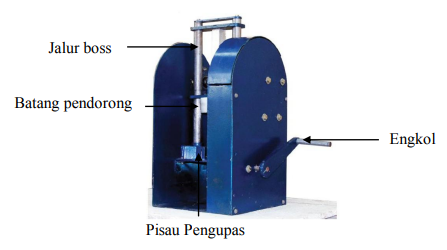 Gambar 2.13 Alat Pengupas Nanas Tipe Silinder-II(Sumber : Hasbiasidik, 2013)d. Alat Pengupas Nanas dengan Sistem PneumaticKonsep pengupas nanas memiliki bilah silindris yang digunakan untuk mengupas daging nanas. Manfaat pengupas nanas yang dipasang ini adalah untuk permukaan luar nanas. Sebelum menyalakan perangkat, nanas dipasang di dudukan mesin. Jadi, pemotongan pertama adalah membuang kulit luar nanas menggunakan pisau atas dan bawah menjadi 2 bagian.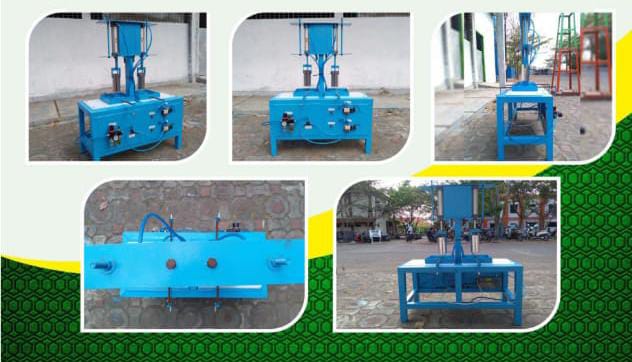 Gambar 2.14 Alat pengupas nanas sistem double pneumatic(Sumber : Kriswoyo, pengupas nanas pneumatic )B.  Tinjauan Pustaka(Haidy, Wilis, & Santosa, 2022) Teknik Mesin, Universitas Pancasakti Tegal, Analisa Gerak Kinematika Pada Mesin Asah Mata Gergfai Bundar Menggunakan Mekanisme Engkol Peluncur. Perkembangan teknologi di dunia industri semakin meningkat saat ini, hampir semua proses pemesinan dituntut untuk dapat dikerjakan secara otomatis salah satunya dalam proses pemotongan, Permasalahan pada saat pemotongan adalah tumpulnya mata pisau karena digunakan terus menerus, dari situlah kami menemukan inovasi untuk merancang mesin asah gergaji bundar otomatis, keuntungan dari analisa kinematika ini adalah kita dapat mengetahui gerakan gerakan pada komponen apakah sesuai dengan apa yang kita rancang atau tidak. Analisa gerak kinematika ini bisa di lakukan dengan menggunakan metode grafis, matematis dan simulasi, pada penelitian kali ini akan dilakukan analisa gerak kinematika menggunakan metode grafis dan simulasi menggunakan Software Ansys Rigid Dynamic. Penelitian ini dibatasi dengan yang diukur adalah sambungan 2, 3 dan Slider dengan posisi sudut  Link 2 sebesar 30°, 45°, 60°. Hasil dari penelitian ini adalah pada sambungan 2 nilai rata-rata presentase kesalahan untuk kecepatan sudut adalah 0%, Kecepatan Linier adalah -0,01738%, Percepatan Sudut adalah 0% dan Percepatan Linier adalah -0,02659%. sambungan 3 nilai rata-rata presentase kesalahan untuk kecepatan sudut adalah -1,8291% Kecepatan Linier adalah -1,1128%, Percepatan Sudut adalah 1,8134% dan Percepatan Linier adalah 1,1186%. Slider (link4) nilai rata-rata presentase kesalahan untuk Kecepatan Linier adalah 1,2784%, dan Percepatan Linier adalah -2,1235%. Analisa Gerak Kinematik Mekanisme Engkol Peluncur pada Mesin Asah Mata Gergaji Bundar hasilnya kurang lebih memiliki nilai yang sama, maka dapat dikatakan Ansys Rigid Dynamics Sangat cocok digunakan untuk Analisa Gerak Kinematika.Nurul Absor, Merlinda, Heikal Fatha, Diploma III Politeknik Manufaktur Negeri Bangka Belitung (2021) Rancang Bangun Alat Pengupas Kulit Buah  Nanas. Penanganan buah nanas ditingkat produsen dan masyarakat semakin meningkat. Namun pembuatan olahan nanas masih menggunakan cara konvensional dengan menggunakan pisau biasa untuk mengupas buah nanas, cara tersebut kurang efektif dalam pengupasan kulit buah nanas beserta biji mata buahnya. Sehingga dalam penelitian ini dibuatlah rancang dan simulasi alat pengupas kulit buah nanas untuk memudahkan masyarakat dan petani nanas dalam mempercepat proses pengupasan. Penelitian dilakukan dengan studi literatur dan mencari referensi dari berbagai jurnal serta mengamati pengupas kulit buah nanas dengan sistem press manual. Kemudian dilakukanlah proses perancangan bentuk dan komponen untuk alat pengupas tersebut. Alat pengupas kulit nanas ini bekerja dengan prinsip buah nanas diletakkan sejajar pada mata potong yang telah terpasang pada dudukan meja kemudian tekan tuas press kearah buah nanas. Pada percobaan alat yang dilakukan, didapati hasil nanas dari proses pengupasan tersebut dengan kapasitas 204,24 kg/jam.Rafil Arizona, Shandy Kurniadi, Teknik Mesin, Fakultas Teknik, Islamic Universitas Islam Riau (2021) Study Kinera Pemanfaatan Modul Surya Pada Mesin Pengupas Kulit Nanas Berbasis Aktuator Pneumatik. Modul surya yang dikomersialisasikan saat ini sangat mampu menjadi penyuplai sumber energi listrik utama pada setiap peralatan maupun mesin yang ada. Salah satu mesin yang dapat disuplai dengan modul surya sebagai sumber energi listrik utamanya yaitu mesin pemotong nanas berbasis pneumatik. selama ini, masyarakat menggunakan beberapa peralatan untuk bisa menghasilkan daging nanas dengan alat yang terpisah, sehingga proses tersebut tidak efisien dan membutuhkan banyak tenaga manusia. Tujuan penelitian ini yaitu memanfatkan modul surya sebagai sumber energi listrik utama pada mesin pemotong nanas berbasis aktuator pneumatik dan membuat sebuah teknologi pascapanen yang aman, efisien dan hemat listrik ketika digunakan oleh masyarakat atau para pekerja dibidang pengolahan nanas. Metodologi penelitian pada penelitian ini yaitu melakukan studi literatur, persiapan alat dan bahan, pembuatan mesin pemotong nanas, pengujian kinerja modul surya pada mesin pemotong nanas, pengambilan data, pengolahan data. Kinerja modul surya tertinggi di peroleh pada pengujian ke IV dengan waktu pengujian 120 menit tahap ke 7 dengan nilai efisiensi (η) yang dihasilkan yaitu 7,95%, daya keluaran (Pout) sebesar 30,58watt, Fill Factor sebesar 0,84, daya maksimum (Pmax) sebesar 36,41 watt, arus hubung singakat (Isc) sebesar 4,9 ampere dan untuk nilai arus hubung singkat sebesar 7,43 volt.Mansur, Nurdiana, Teknik Mesin, Fakultas Teknologi Industri, Institut Teknologi Medan (2020) Rancang Ulang Mesin Pengupas Nanas Dengan Menggunakan Engkol Penekan Kapasitas 200 Buah/Jam. Nanas termasuk salah satu sektor pertanian di indonesia, banyak yang mengkonsumsi buah nanas untuk di jadikan obat herbal maupun dimakan sehari-hari, pengupasan buah nanas sebelumnya pada saat proses pengupasan nanas terkupas lalu mesin dimatikan dan pengambilan nanas masih menggunakan tangan manual diruang pengupasan, maka dirancang ulang sebuah mesin pengupas nanas dengan menggunakan engkol penekan, yang diharapkan nantinya dapat mempermudah proses pengupasan buah nanas. Mesin pengupas buah nanas direncanakan dengan kapasitas 200 buah/jam, dan memiliki konstruksi utama yang terdiri dari mekanisme pengupasan nanas yang berkerja secara horizontal dengan menggunakan pisau pengupas yang terbuat dari Stainless Steel dan mekanisme penggerak dengan menggunakan elektro motor. Pada rancang ulang mesin pengupas nanaspisau pengupas direncanakan menggunakan bahan stainless steeldengan panjang 40 mm dan diameter 95 mm, gaya pengupasan sebesar 19 kg, dan mekanisme penggerak dengan menggunakan elektro motor dengan putaran poros penggerak bandul sebesar 24 rpm. Sedangkan daya motor penggerak total yang direncanakan untuk menggerakkan mesin pengupas nanas sebesar 935,34 watt atau 0,850 Hp, alasan digunakan elektro motor dengan daya 1,5 Hp di karenakan tidakadanya daya motor yang di jual di pasaran maka dipilih yang medekati daya 1,5 Hp dengan putaran 1420 rpm dengan tegangan 220 volt, 1 Phase. Dari hasil yang diperoleh maka dapat disimpulkan bahwa dalam rancang ulang mesin pengupas nanas perancang dapat menentukan komponen yang sesuai untuk digunakan dalam mesin pengupas nanas dan dapat melakukan perhitungan setiap komponen.Kriswoyo (2020) Rancang Bangun Mesin Pengupas Kulit Nanas Double Sistem Pneumatik. Dewasa ini kemajuan teknologi kian begitu pesat. Dari masa ke masa banyak teknologi yang telah dikembangkan. Mulai dari yang tradisional hingga ke yang fullotomasi.Misalkan pada penelitian ini yaitu suatu perkembangan teknologi pada pengupas kulit buah nanas.Awal mula pengupasan kulit buah nanas adalah menggunakan pisau kemudian berkembang menggunakan cara kerja mekanis, dan berkembang pula menggunakan cara kerja sistem pneumatik.Pada penelitian ini membahasdesain rancang bangun mesin pengupas nanas, cara kerja mesin dan membandingkan hasil waktu dari pengupasan dengan mesindan manual.Tujuan dari penelitian ini dapat mengetahuicara kerja sistem pneumatik, cara kerja mesindan membandingkan hasil waktu dari pengupasan dengan mesin dan manual.Manfaat penelitian sebagai pengembang skill mahasiswa dalam mendesain secara mandiri. Sebagai referensi media literatur para akademis apabila akan menggunakan sistem pneumatik.Joko Susanto, Prodi Teknik Mesin, Fakultas Teknik, Universitas Muhammadiyah Malang (2018) Perancangan Mesin Pengupas Nanas Kapasitas 180 kg/jam. Pengupas adalah mesin atau alat yang memiliki mekanisme pengupasan yang digunakan untuk mengupas dengan beban secara horizontal. Dipabrik rumahan masih menggunakan pisau dapur dalam proses pengupasan buah. Beberapa desain dan metode telah dikembangkan untuk merancang alat pengupas nanas sederhana. Dalam proses sestem kerja alat semi otomatis yang menggunakan penggerak motor listrik. Untuk memenuhi semua kebutuhan sederhana tersebut, dibutuhkan desain alat pengupas nanas yang mudah digunakan. Berdasarkan perhitungan dan mengikuti yang ada dalam perancangan dan elemen mesin dapat disimpulkan bahwa mesin pengupas dengan kapasitas 180 kg/jam dapat dioperasikan dengan mekanisme elektronik.Norman Fajar Rahadian, Prodi Teknik Pertanian, Fakultas Teknologi Industri Pertanian, Universitas Padjadjaran (2016) Uji Kinerja Prototipe Mesin Pengupas Nanas (Ananas comosus) TEP-01. Nanas termasuk buah yang mudah rusak dan cepat busuk sehingga diperlukan penanganan pascapanen yang tepat untuk dapat memperpanjang umur simpan nanas. Tahapan-tahapan yang ada pada penanganan pascapanen nanas adalah pengumpulan, penyortiran, penyimpanan, pengemasan, dan pengangkutan. Tahapan lain pada penanganan pascapanen nanas adalah proses pengupasan kulit dan pemisahan nanas dari bonggolnya. Laboratorium Alat dan Mesin, Departemen Teknik dan Manajemen Industri Pertanian, Universitas Padjadjaran telah membuat mesin pengupas nanas, yaitu Mesin Pengupas Nanas TEP-01, namun pada mesin ini belum dilakukan pengujian secara menyeluruh sehingga belum diketahui spesifikasi dan hasil unjuk kerja dari mesin ini. Penelitian ini dilaksanakan pada bulan Februari-Juli 2015 bertempat di Bengkel Logam, Kayu, dan Rotan, Departemen Teknik dan Manajemen Industri Pertanian, Fakultas Teknologi Industri Pertanian, Universitas Padjadjaran. Metode yang digunakan dalam penelitian kali ini adalah metode analisis deskriptif. Hasil uji kinerja menunjukkan bahwa Mesin Pengupas Nanas TEP-01 memiliki kapasitas aktual 256 kg/jam dengan konsumsi daya sebesar 407 Watt pada bagian konveyor dan 425 Watt pada bagian pendorong dengan hasil perhitungan efisiensi mesin, rendemen pengupasan, dan energi spesifik pengupasan berturut-turut adalah 68,63%; 33,47%; dan 11,69 kJ/kg. Hasil pengukuran tingkat kebisingan adalah 60,9 dB . Hasil pengukuran getaran pada konveyor, pendorong, motor servo, dan roller berturut-turut adalah 0,08 m/s2; 0,012 m/s2; 0,028 m/s2; dan 0,016 m/s2. Nanas hasil pengupasan belum memenuhi kriteria pengupasan yang baik karena masih adanya mata dan kulit yang tersisa pada nanas dengan persentase nanas yang memenuhi kriteria adalah 26,56%. Persentase mata, kulit, dan bonggol nanas tersisa berturut-turut adalah 62,50%; 45,31%; dan 0%. Proses pengupasan nanas berjalan dengan lancar dan nanas hasil kupasan memiliki bentuk yang utuh dengan presentase pengupasan lancar dan nanas utuh berturut-turut adalah 91,90% dan 100%.Risky Adrian Ramadhan Lubis, Achwil Putra Munir, Ainun Rohanah, Prodi Keteknikan Pertanian, Fakultas Pertanian, USU Medan (2016) Modifikasi Alat Pengupas Kulit dan Pemotong Buah Nanas Tipe Manual. Selama ini pengupasan buah nanas diketahui hanya melalui alat manual berupa pisau dapur. Namun, belakangan ini telah mulai dikembangkan berupa alat pengupas nanas secara manual dem ngan menggunakan operator manusia. Oleh karena itu melalui rancangan penelitian ini , penulis berusaha untuk mempermudah pekerjaan dalam pengupasan kulit nanas dengan cara merancang mesin pengupas buah nanas yang memiliki kapasitas lebih besar agar efektif dan efisien dalam pengupasan kulit nanas tersebut. Alat pengupas kulit dan pemotong buah nanas tipe manual ini bekerja dengan prinsip menggerakkan tuas penekan mata pisau pada nanas yang terlebih dahulu dipotong kedua ujungnya, kemudian bahan baku berupa nanas diletakkan diatas alas alat sejajar dengan arah mata pisau pada tuas penekan yang digerakkan dengan cara ditekan secara manual menuju bahan. Kapasitas alat pengupas kulit dan buah nanas ini sebesar 139,86 kg/jam, 147,71 kg/jam dan 152,67 kg/jam.Achmad Dzulqornaini, D3 Teknik Mesin, Fakultas Teknik, Universitas Negeri Surabaya. (2015) Rancang Bangun Alat Pengupas Kulit Nanas Semi Otomatis. Selama ini industri keripik dan selai nanas yang mempergunakan nanas sebagai bahan baku utamanya menggunakan pengupasan nanas dengan metode tradisional yakni mengupas dengan pisau secara manual. Pengupasan dengan cara ini membutuhkan waktu kurang lebih 5 menit/buah. Ini sangat tidak efektif dan efisien bila buah nanas sebagai bahan utama produksi. Oleh karena itu diperlukan usaha untuk meningkatkan hasil produksinya tersebut, salah satunya dengan membuat mesin pengupas kulit nanas semi otomatis. Peneliti akan membahas dan merancang tentang “Rancang Bangun Mesin Pengupas Kulit Nanas Semi Otomatis”.Arif feriansah (2015) UPS Tegal Efektifitas Sistem Pneumatik Untuk Mesin Pengupas Kulit Buah Nanas. Dari data hasil dan pembahasan data yang dilakukan  maka dapat diperoleh kesimpulan sebagai berikut :  Untuk pengupasan kulit nanas dengan tahanan geser 420.241 n/m2 mampu mengupas 3 buah nanas dengan diameter antara 75 mm sampai 100 mm dengan percobaan 3 spesimen buah nanas dan waktu yang dibutuhkan dalam 1 kali pengupasan kulit buah nanas 3.49 detik = 0.061 menit untuk mendapatkan tekanan 6 bar digunakan kompresor dengan daya 3.333 pk 32 agar dapat memenuhi tekanan yang dibutuhkan dalam proses pengupasan kulit nanas.Miftahol Arifin. D3TeknikMesin,Universitas Negeri Surabaya. (2015) Rancang Bangun Mesin Pengupas Kulit dan Pemotong Hati Nanas Semi Otomatis.Di zaman sekarang, tentu orang sudah familiardengan UKM atau usaha kecil menengah. UKM merupakan salah satu penggerak ekonomi di Indonesia. Pada umumnya di UKM-UKM kebanyakan memakai peralatan manual atau masih menggunakan tenaga manusia (bukan mesin). Penggunaan peralatan manual tentu akan membutuhkan tenaga dan waktu yang lebih. Seperti halnya pada UKM keripik dan selai nanas. Pada proses pengupasan kulit dan pemotongan hati nanasnya masih menggunakan alat manual dengan cara ditekan. Dari permasalahan tersebut, maka peneliti tertarik untuk membahas tentang“Rancang Bangun Mesin Pengupas Kulit dan Pemotong Hati Nanas Semi Otomatis”. Proses pembuatan mesin dimulai dari ide rancangan, pengumpulan data, perhitungan komponen mesin antara lain adalah daya motor, momen puntir, kecepatan putar mesin, daya rencana mesin, tegangan yang diijinkan, tegangan geser, diameter poros, panjang keliling sabuk, kecepatan sabuk, besar sudut kontak, pasak, panjang bantalan, setelah itu perakitan mesin, dan diakhiri dengan pengujian mesin.Denganadanyamesin ini,memudahkan dan mempercepat proses pengupasan kulit dan pemotongan hati nanas di UKM keripik dan selai nanas. Nando Edi Pramono Lingga1, Achwil  Putra  Munir, Nazif Ichwan (2014) Rancang Bangun Alat Pengupas Kulit Nanas Sistem Press Manual menyimpulkan hasil dan pembahasan penelitiannya bahwa kapasitas pada alat pengupas kulit nanas mata pisau sebelum diasahdengan diameter 11 cm, 10 cm dan 7.5 cm berturut - turut adalah 139.76 buah/jam, 143.26 buah/jam dan 149.25 buah/jam. Kapasitas alat padaalat pengupas kulit nanas mata pisau setelah diasah dengan diameter 11cm, 10 cm dan 7.5 cm berturut - turut adalah 143.47 buah/jam, 144.57 buah/jam dan 150.76 buah/jam. Biaya pokok yang harus dikeluarkandalam mengupas kulit nanas dengan alat pengupas kulit nanas sistem pressmanual ini tiap tahunnya adalah Rp. 88.78083/buah pada tahun pertama,Rp. 84.74944/buah pada tahun ke-2 Rp. 83.40750/buah pada tahun ke-3,Rp. 82.73770/buah pada tahun ke-4 dan Rp. 82.33666/buah tahun ke-5.Alat ini akan mencapai nilai break even point apabila telah mengupas nanas sebanyak 7.285.99 buah/tahun.Rizky Patria Dewaner, Prodi Teknik Pertanian, Fakultas Teknologi Industri Pertanian, Universitas Padjadjaran (2014) Rancang Bangun Unit Pengupas Kulit dan Bonggol Buah Nanas pada Mesin Pengupas Nanas TEP-01. Nanas merupakan salah satu jenis buah tropis yang banyak dikonsumsi masyarakat karena murah, mudah didapat, dan mempunyai kandungan gizi yang tinggi. Pada umumnya konsumen menginginkan nanas siap untuk dimakan (tanpa kulit, bonggol dan mata). Untuk memudahkan penjual dalam memenuhi permintaan konsumen akan buah nanas diperlukan alat/mesin pengupas nanas. Alat pengupas nanas tipe silinder-I dan silinder-II yang dibuat oleh Jurusan Teknik dan Manajemen Industri Pertanian mempunyai beberapa kelemahan yaitu waktu yang diperlukan untuk proses pengupasan cukup lama dan kebutuhan daya untuk mengupas cukup besar. Selain itu, alat tersebut masih dinilai kurang higienis karena masih ada sentuhan manusia secara langsung dengan buah nanas ketika proses pengupasan. Penelitian ini bertujuan untuk merancang bangun unit pengupas kulit dan bonggol nanas secara otomatis pada mesin pengupas nanas untuk menghasilkan kupasan nanas tanpa mata nanas lalu menguji kinerja mesinnya. Metode penelitian yang digunakan metode penelitian rekayasa, yaitu kegiatan penelitian yang tidak rutin, sehingga didapatkan kontribusi baru berupa unit pengupas kulit pada mesin pengupas nanas. Penelitian ini dilakukan melalui tujuh tahap proses pengerjaan yaitu, observasi kebutuhan, pengujian pendahuluan, analisis teknik, pembuatan gambar, pabrikasi, pengujian mesin, dan evaluasi. Mesin yang telah dibuat dapat menghasilkan nanas tanpa kulit, mata dan bonggol. Unit pengupas kulit dan bonggol ini terdiri dari komponen pengupas dan komponen pendorong dengan sistem transmisi gearbox dan sumber tenaga berasal dari motor servo dengan daya 1 HP. Adapun kinerja mesin ini meliputi daya 41,65 Watt, rendemen pengupasan 34,92%, kapasitas pengupasan 258 buah/jam, dan efisiensi mesin 69,16%.Ferdi Fernando, Teknik Industri, Fakultas Sains dan Teknologi Universitas Islam Negeri Sultan Syarif Kasim Riau (2013) Rancang Ulang Alat Pengupas Nanas Yang Ergonomis. Posisi kerja yang mambungkuk dan menumpukan beban tubuh di kaki pada saat proses membuang hati dan mengupas kulit nanas tidak sesuai dengan kaidah ergonomi. Penerapan alat pengupas nanas yang dirancang berdasarkan data antropometri pekerja di UD Berkat Bersama, lebih ergonomis dari kondisi awal dimana persentase keluhan tidak nyaman pekerja sebelum perancangan sebesar 94,44% sedangkan setelah perancangan sebesar 16,66%. Setelah perancangan juga terjadi pengurangan konsumsi energi pada proses pembuangan hati nanas sebesar 14,5% dan 3,8% untuk proses pengupasan kulit nanas. Waktu baku yang dihasilkan setelah perancangan sebesar 21,6 detik/proses dimana setiap prosesnya alat mampu membuang hati dan mengupas kulit dua nanas secara bersamaan, sehingga mengurangi sebesar 62,5% dari waktu sebelum perancangan.Nando Edi Pramono Lingga1, Achwil  Putra  Munir, Nazif Ichwan (2014) Rancang Bangun Alat Pengupas Kulit Nanas Sistem Press Manual menyimpulkan hasil dan pembahasan penelitiannya bahwa kapasitas pada alat pengupas kulit nanas mata pisau sebelum diasahdengan diameter 11 cm, 10 cm dan 7.5 cm berturut - turut adalah 139.76 buah/jam, 143.26 buah/jam dan 149.25 buah/jam. Kapasitas alat padaalat pengupas kulit nanas mata pisau setelah diasah dengan diameter 11cm, 10 cm dan 7.5 cm berturut - turut adalah 143.47 buah/jam, 144.57 buah/jam dan 150.76 buah/jam. Biaya pokok yang harus dikeluarkandalam mengupas kulit nanas dengan alat pengupas kulit nanas sistem pressmanual ini tiap tahunnya adalah Rp. 88.78083/buah pada tahun pertama,Rp. 84.74944/buah pada tahun ke-2 Rp. 83.40750/buah pada tahun ke-3,Rp. 82.73770/buah pada tahun ke-4 dan Rp. 82.33666/buah tahun ke-5.Alat ini akan mencapai nilai break even point apabila telah mengupas nanas sebanyak 7.285.99 buah/tahun.BAB IIIMETODOLOGI PENELITIANMetodologi PenelitianMetode yang dilakukan pada pembuatan alat pengupas kulit nanas portable otomatis ini adalah diawali dengan mencari informasi latar belakang masalah, kemudian mencari data-data yang diperlukan untuk memperkuat terealisasikannya alat ini dan mencari studi literatur tentang penelitian yang sejenis atau berkaitan dengan penelitian ini. Kemudian membuat perencanaan desain alat pengupas kulit nanas portable otomatis ini dengan gambar sketsa dan ubah dalam bentuk 3D menggunakan Inventor Proffesional. Menentukan bahan material dan komponen pendukung lainnya dalam menciptakan alat pengupas kulit nanas portable otomatis ini.Setelah bagan material dan komponen-komponen pendukung lainnya telah ditentukan maka langkah selanjutnya adalah proses produksi, dalam proses ini pembuatan dilakukan dengan menggabungkan komponen satu dengan yang lainnya sesuai urutan langkah yang telah direncanakan. Metode yang dilakukan adalah dengan menggunakan metode listrik sebagai daya utamanya untuk menggerakan sebuah dinamo power window yang dijalankan dari sebuah Arduino uno yang sebelumnya terlebih dahulu di input-kan perintah dari aplikasi arduino IDE.Hasil analisis ini adalah berupa rancang bangun alat pengupas kulit nanas portable otomatis, kemudian datanya berupa rincian anggaran biaya keseluruhan dalam proses pembuatan alat  pengupas kulit nanas portable otomatis ini. Pada proses ini variabel-variabel dikontrol sedemikian rupa, sehingga hal yang tidak mempengaruhi dapat dihilangkan.Waktu dan Tempat PenelitianWaktu PenelitianPenelitian dan pembuatan laporan Alat Pengupas Kulit Nanas Portable Otomatis yang dilakukan pada bulan Mei 2021 sampai dengan bulan Juli 2023. Adapun tahapan dan jadwal pelaksanaanya sebagai berikut:Tabel 1. Tahap & Jadwal Pelaksanaan PenelitianTempat PenelitianPenelitian dan pembuatan laporan Alat Pengupas Kulit Nanas Portable Otomatis yang dilakukan di rumah kemudian di Laboratorium Fakultas Teknik & Ilmu Komputer Universitas Pancasakti Tegal jalan Halmahera KM 1 Kota Tegal.Instrumen PenelitianPerlatan dan bahan yang akan digunakan sebagai pendukung dalam melakukan penelitian ini adalah sebagai berikut : Tabel 2. Bahan PenelitianMetode Pengumpulan DataStudi LiteraturPada studi literatur ini meliputi : mencari dan mempelajari bahan pustaka  yang berkaitan dengan segala permasalahan mengenai rancang bangun alat pengupas kulit nanas portable otomatis ini yang bersumber antara lain : buku, hasil penelitian sebelum-sebelumnya, publikasi ilmiah di internet maupun survei langsung mengenai komponen di pasaran.InterviewKegiatan ini merupakan metode pengumpulan data dengan cara melakukan wawancara dan tanya jawablangsung dengan dosen serta orang yang ahli dalam bidang yang berhubungan dengan penelitian ini.ObservasiPenulis mengumpulkan data dengan cara langsung pada obyek penelitian di ruang Laboratorium Teknik Universitas Pancasakti.EksperimenEksperimen adalah kegiatan percobaan yang bertujuan untuk mengetahui suatu gejala atau pengaruh yang timbul, sebagai akibat adanya perlakuan tertentu.KepustakaanTeknik kepustakaan adalah teknik pengumpulan data yang dengan membaca maupun mempelajari buku-buku yang berkaitan dengan penelitian yang akan dilakukan.Metode Analisis DataTeknik analisis data yang dihasilkan merupakan hasil uji eksperimen di laboratorium. Hasil pengolahan data akan dibuat dalam bentuk tabel dengan bantuan software MicrosoftWord dan selanjutnya disimpulkan secara deskriptif oleh penulis.Diagram BlokDiagram blok dari proses pembuatan alat pengupas kulit nanas portable otomatis ini dapat dilihat dari gambar berikut :Gambar 3.1 Diagram blok sistem alat pengupas kulit nanas portable otomatis( Sumber: Dokumentasi pribadi)Terdapat 4 alat utama pada rancangan alat pengupas kulit nanas portable otomatis ini diantaranya adalah power supply, relay, Arduino uno dan dinamo power window. Komponen-komponen utama tadi yang nantinya akan berfungsi sebagai rangkaian penggerak dari alat pengupas kulit nanas portable otomatis ini.Tahap PersiapanStudi literaturDalam studi literatur dilakukan pencarian informasi atau bahan materi baik dari internet, jurnal maupun sumber-sumber lain yang berkaitan dengan penelitian ini. Materi tersebut diantaranya berkaitan mengenai penelitian analisa kinerja mesin berpengerak udara bertekanan sebagai pembangkit listrik.Persiapan desainSetelah melakukan studi literatur dan membaca tentang referensi-referensi yang berkaitan dengan pembuatan alat ini, kemudian langkah berikutnya adalah membuat sebuah sketsa yang kemudian dijadikan 3D menggunakan software Inventor Profesional.Persiapan peralatan dan bahanSetelah pembuatan desain, kemudian menyiapkan segala sesuatu yaitu alat dan bahan yang berkaitan dengan penelitian ini. Beberapa perangkat yang diperlukan seperti dinamo power window dan arduino uno yang telah di disusun agar di persiapkan.AssemblingSetelah semua alat dan bahan pendukung pembuatan alat telah dipersiapkan, langkah selanjutnya adalah assembling yaitu menyusun semua komponen-komponen menjadi sebuah rancang bangun.Pengambilan dataPengambilan data berupa uji coba alat, waktu yang dibutuhkan dalam pengupasan sebuah kulit nanas, baik tidaknya hasil fisik buah nanas setelah dikupas kulitnya.Evaluasi alatEvaluasi alat yaitu menganalisa kinerja alat ini, lalu memperbaiki apa saja yang kurang dalam kinerja alat pengupas nanas, kemudian memperbaikinya agar hasil yang dicapai sesuai yang diharapkan.H. Tahap Desain Alat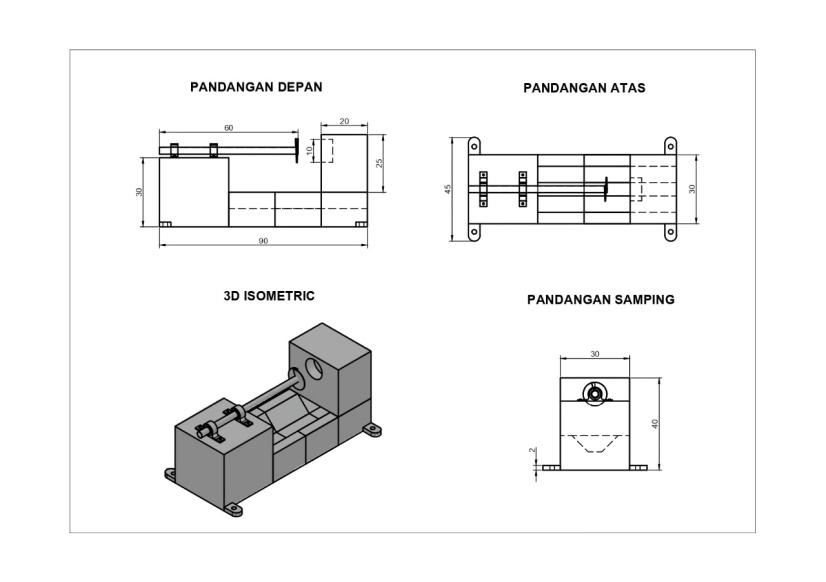 Gambar 3.2 Desain awal alat( Sumber : Dokumentasi pribadi )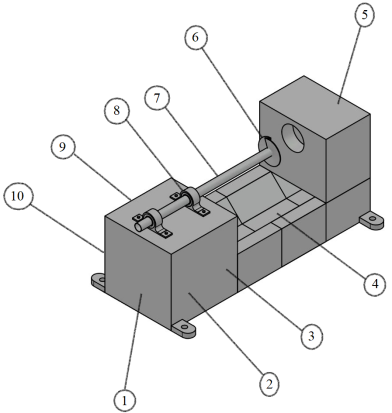 Gambar 3.3 Skema Alat Pengupas Kulit Nanas Portable otomatis( Sumber : Dokumentasi pribadi)Keterangan :Arduino UnoDinamo power windowPoros Ulir PenghantarRumah nanasPisau khusus nanasAsBantalan bearingDinamo power windowPower SupplyI. Tahap PembuatanAdapun tahap pembuatan alat sebagai berikut :1. Persiapan peralatan dan bahanSetelah pembuatan desain, kemudian menyiapkan segala sesuatu yaitu alat dan bahan yang berkaitan dengan penelitian ini. Beberapa perangkat yang diperlukan seperti dinamo power window dan arduino uno yang telah di disusun agar di persiapkan.2. proses pembuatan part-part dan assemblingSetelah semua alat dan bahan pendukung pembuatan alat telah dipersiapkan, langkah selanjutnya adalah assembling yaitu menyusun semua komponen-komponen menjadi sebuah rancang bangun.J. Diagram Alir (Flowchart)							          TIDAKK.  Cara Kerja Alat Pengupas Kulit Nanas Portable Otomatis	Cara kerja pada alat pengupas kulit nanas portable otomatis ini adalah, dengan cara mengaliri daya arus listrik dari stopkontak, kemudian besaran dayanya di konversikan ke 12 volt melalui power supply, dari power supply daya menuju arduino, kemudian arduino membaca perintah untuk menjalankan relay, dari relay sendiri dihubungkan ke dinamo power window, power window memutar ulir penghantar dan pisau nanas untuk melakukan pemakanan buah nanas.Rencana KegiatanOktober - DesemberOktober - DesemberOktober - DesemberOktober - DesemberJanuariJanuariJanuariJanuariFebruari – JuliFebruari – JuliFebruari – JuliFebruari – JuliRencana Kegiatan123412341234Penyusunan Proposal dan Konsep AlatPembuatan Desain AlatPembelian Alat dan BahanPembuatan AlatPengujian AlatEvaluasi dan Penyempurnaan AlatPembuatan LaporanNoNama AlatFungsiGambar1.Motor DC 775Sebagai alat yang digunakan untuk menggerakan rumah dan pisau kearah kanan dan kiri (horizontal).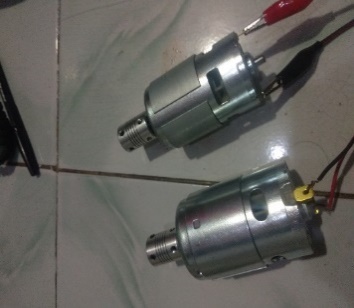 2.Motor BysonB-200Sebagai alat yang digunakan untuk memutar pisau pengupas kulit nanas searah dan berlawanan arah jarum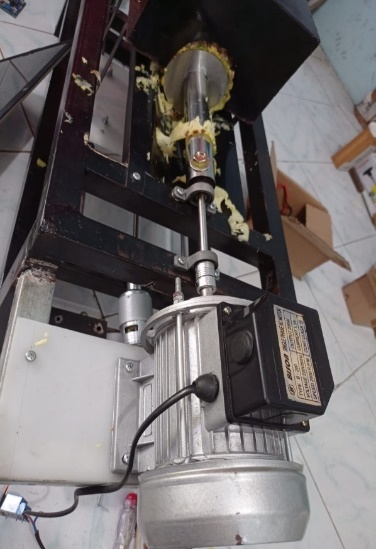 3.Dinamo power windowSebagai motor penggerak pisau dan rumah nanas ke arah kanan dan kiri pada saat pemakanan buah nanas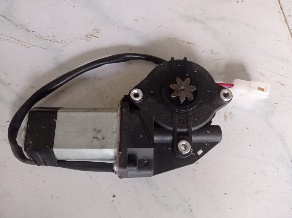 4.Poros Ulir PenghantarSebagai poros penghantar rumah nanas pada saat proses pemakanan buah nanas oleh pisau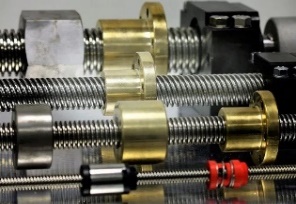 5.Arduino   UnoSebagai media untuk menyimpan data perintah penggerak dinamo dan pisau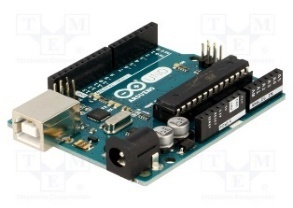 6.Power SupplySebagai penghubung daya dari arus listrik ke relay untuk menggerakan dinamo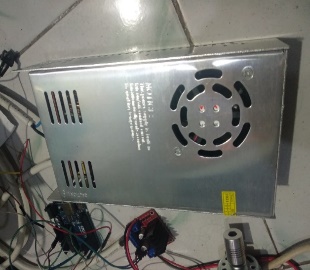 7.KoplingSebagai alat penghubung antara dinamo dan ulir penghantar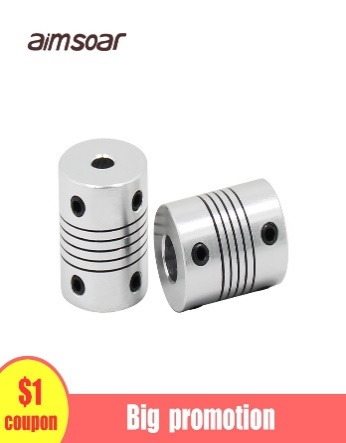 8. Kabel jumperSebagai alat penghubung atau  penghantar data, sinyal, dan konektor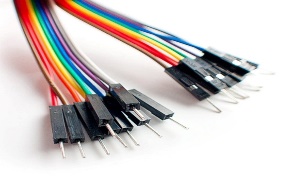 9.Bantalan bearingSebagai alat penahan kedua ujung dari as dan ulir penghantar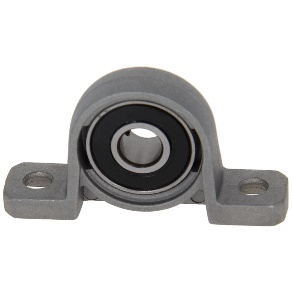 10.RelaySebagai alat penggerak dinamo yang dialiri arus listrik, yang telah diberi perintah oleh arduino uno.11.Linear ball bearingBantalan yang menopang rumah nanas yang melaju kanan kiri pada as.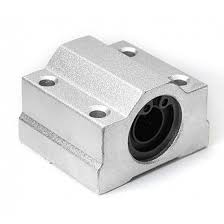 